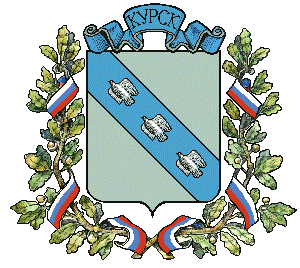 АДМИНИСТРАЦИЯ ГОРОДА КУРСКАУПРАВЛЕНИЕ МУНИЦИПАЛЬНОГО КОНТРОЛЯ ГОРОДА КУРСКАП Р И К А З№________                                                                          «____»_________2020 г.Об утверждении программы профилактики нарушений обязательных требований, требований, установленных муниципальными правовыми актами, в сфере осуществления муниципального земельного контроля на территории муниципального образования «Город Курск» на 2020 годВ соответствии с требованиями статьи 8.2 Федерального закона от 26.12.2007 № 294-ФЗ «О защите прав юридических лиц и индивидуальных предпринимателей при осуществлении государственного контроля (надзора) и муниципального контроля», постановления Правительства Российской Федерации от 26.12.2018 № 1680 «Об утверждении общих требований к организации и осуществлению органами государственного контроля (надзора), органами муниципального контроля мероприятий по профилактике нарушений обязательных требований, требований, установленных муниципальными правовыми актами», Решением Курского городского Собрания от 20.12.2019 №112-6-РС «Об утверждении Положения об управлении муниципального контроля города Курска», ПРИКАЗЫВАЮ:Утвердить программу профилактики нарушений обязательных требований, требований, установленных муниципальными правовыми актами, в сфере осуществления муниципального земельного контроля на территории муниципального образования «Город Курск» на 2020 год (далее - Программа профилактики нарушений), согласно приложению 1 к настоящему приказу.Заместителю начальника отдела финансово-правового обеспечения управления муниципального контроля горда Курска Е.В. Позднякову обеспечить размещение настоящего приказа на Официальном сайте Администрации города Курска в информационно-телекоммуникационной сети Интернет.Контроль за исполнением настоящего приказа оставляю за собой.Начальник управления    						         А.Н. Поляков Приложение к Приказу управления муниципального контроля города Курска от «____» ___________ 2020 № ________Программа профилактики нарушений обязательных требований, требований, установленных муниципальными правовыми актами, в сфере осуществления муниципального земельного контроля на территории муниципального образования «Город Курск» на 2020 год (далее - Программа)1. Общие положенияНастоящая программа разработана в целях реализации стандарта комплексной профилактики рисков причинения вреда охраняемым законом ценностям.Программа представляет собой увязанный по целям, задачам, ресурсам и срокам осуществления комплекс профилактических мероприятий, обеспечивающих эффективное решение проблем, препятствующих соблюдению подконтрольными субъектами обязательных требований, требований, установленных муниципальными правовыми актами и направленных на выявление и устранение конкретных причин и факторов несоблюдения обязательных требований, требований, установленных муниципальными правовыми актами, а также на создание и развитие системы профилактики.2. Анализ и оценка состояния подконтрольной сферы2.1. Одним из направлений деятельности органов местного самоуправления является муниципальный земельный контроль на территории муниципального образования «Город Курск». Данные полномочия реализуются органами местного самоуправления посредством исполнения муниципальной функции по осуществлению муниципального земельного контроля на территории муниципального образования «Город Курск», а именно осуществление соблюдения:требований законодательства о недопущении самовольного занятия земельного участка или части земельного участка, в том числе использования участка лицом, не имеющим предусмотренных законодательством Российской Федерации прав на указанный земельный участок;требований о переоформлении юридическими лицами в установленный законом срок права постоянного (бессрочного) пользования земельными участками и право аренды земельных участков или приобретении земельных участков в собственность;требований законодательства об использовании земельного участка по целевому назначению в соответствии с его принадлежностью к той или иной категории земель и (или) разрешенным использованием;требований законодательства, связанных с обязательным использованием в течение установленного срока земельного участка, предназначенного для жилищного или иного строительства, садоводства, огородничества, в указанных целях в случае, если обязанность по использованию такого земельного участка в течение установленного срока предусмотрена федеральным законом;требований законодательства, связанных с обязанностью по приведению земель в состояние, пригодное для использования по целевому назначению.2.2. Субъекты, в отношении которых осуществляется муниципальный земельный контроль:юридические лица;индивидуальные предприниматели;физические лица.2.3. Обязательные требования, требования, установленные муниципальными правовыми актами, оценка которых, является предметом муниципального земельного контроля (далее – обязательные требования):Земельный кодекс Российской Федерации (п. 2 ст. 7, п. 1 ст. 25, п. 1 ст. 26, п. 1, 2 ст. 39.1, п. 2, 4 ст. 39.9, п. 2 ст. 39,10, ст. 39.33, ст. 42, п. 1, 2 ст. 56, п. 4 п. 2 ст. 60, п. 9 ст. 72, ст. 85, п. 3, 6 ст. 87, ст. 88, п. 1, 2 ст. 89, п. 1-6, 8 ст. 90, ст. 91, п. 1, 2 ст. 92, ст. 93, п. 7 ст. 95, п. 2, 4 ст. 97, п. 2, 3, 5 ст. 98, п. 2, 3 ст. 99, п. 2 ст. 103);Гражданский кодекс Российской Федерации (п. 1, 2 ст. 8.1);Градостроительный кодекс Российской Федерации (п. 17, 19 ст. 51);Федерального закона от 21.12.2001 № 178-ФЗ «О приватизации государственного и муниципального имущества» (п. 3 ст. 28);Федеральный закон от 06.10.2003 №131-ФЗ «Об общих принципах организации местного самоуправления в Российской Федерации» (п.5 ч.1 ст. 16);Федеральный закон от 26.12.2008 № 294-ФЗ «О защите прав юридических лиц и индивидуальных предпринимателей при проведении государственного контроля (надзора) и муниципального контроля» (в целом);Федеральный закон от 02.05.2006 № 59-ФЗ «О порядке рассмотрения обращений граждан Российской Федерации» (в целом);Постановление Правительства Российской Федерации от 16.07.2009 № 584 «Об уведомительном порядке начала осуществления отдельных видов предпринимательской деятельности» (в целом);Постановление Правительства РФ от 03.12.2014 № 1300 «Об утверждении перечня видов объектов, размещение которых может осуществляться на землях или земельных участках, находящихся в государственной или муниципальной собственности, без предоставления земельных участков и установления сервитутов» (в целом);Решение Курского городского Собрания от 20.12.2019 №112-6-РС «Об утверждении Положения об управлении муниципального контроля города Курска» (в целом).2.4. В рамках муниципального земельного контроля в 2019 году проведено 43 плановых выездных проверок и 23 внеплановых выездных проверок в отношении юридических лиц, индивидуальных предпринимателей, физических лиц. Внеплановые проверки проведены по заявлению юридических и физических лиц. В отношении физических лиц проводились проверки, в результате которых, было выявлено 25 правонарушений, по которым выданы предписания с указанием сроков устранения выявленных нарушений.В отношении субъектов малого предпринимательства в отчетном периоде проводилась 1 проверка.За 2019 год протоколов об административном правонарушении не составлялось. 2.5. В 2019 году в рамках профилактики нарушений обязательных требований законодательства были проведены следующие мероприятия:на официальном сайте Администрации города Курска в сети «Интернет» размещен перечень нормативных правовых актов, содержащих обязательные требования, оценка соблюдения которых является предметом муниципального контроля, а также текстов, соответствующих нормативных правовых актов;внесение информации о проводимых проверках и их результатах в ФГИС «Единый реестр проверок»;информирование юридических лиц, индивидуальных предпринимателей по вопросам соблюдения обязательных требований, в том числе посредством разработки и опубликования руководств по соблюдению обязательных требований, разъяснительной работы в средствах массовой информации;размещение на официальном сайте Администрации города Курска в сети «Интернет» результатов контрольных мероприятий за прошедший календарный год с указанием наиболее часто встречающихся случаев нарушений обязательных требований, требований, установленных муниципальными правовыми актами, с рекомендациями в отношении мер, которые должны приниматься юридическими лицами, индивидуальными предпринимателями в целях недопущения таких нарушений в будущем.2.6. В 2019 году не было выявлено случаев возникновения угрозы причинения вреда жизни, здоровью граждан, вреда животным, растениям, окружающей среде, объектам культурного наследия (памятникам истории и культуры) народов Российской Федерации, имуществу физических и юридических лиц, безопасности государства, а также чрезвычайных ситуаций природного и техногенного характера, в отношении которых осуществлялись мероприятия по муниципальному земельному контролю.3. Цели и задачи программыПрофилактика нарушений обязательных требований, требований, установленных муниципальными правовыми актами в области муниципального земельного контроля - это системно организованная деятельность отдела дорожного контроля управления муниципального контроля города Курска по комплексной реализации мер организационного, информационного, правового и иного характера, направленных на достижение следующих основных целей:предупреждение нарушений подконтрольными субъектами обязательных требований, требований, установленных муниципальными правовыми актами, включая устранение причин, факторов и условий, способствующих возможному нарушению обязательных требований, требований, установленных муниципальными правовыми актами;мотивация подконтрольных субъектов к добросовестному поведению и, как следствие, снижение административных и финансовых издержек подконтрольных субъектов;обеспечение прозрачности контрольной деятельности и информационной открытости.Проведение профилактических мероприятий позволит решить следующие задачи:укрепление системы профилактики нарушений обязательных требований, требований, установленных муниципальными правовыми актами, путем активизации профилактической деятельности;	проведение профилактических мероприятий на основе принципов их понятности, информационной открытости, вовлеченности и полноты охвата ими максимального количества субъектов контроля, а также обязательности, актуальности, периодичности профилактических мероприятий;	формирование у всех участников контрольной деятельности единого понимания обязательных требований, требований, установленных муниципальными правовыми актами;сбор статистических данных, необходимых для организации профилактической работы;другие задачи в зависимости от выявленных проблем регулируемой сферы и текущего состояния профилактической работы.Наименование органа муниципального контроляОрганом, уполномоченным на осуществления муниципального земельного контроля на территории муниципального образования «Город Курск», является управление муниципального контроля города Курска.Структурным подразделением, осуществляющим муниципальный земельный контроль является отдел муниципального земельного и лесного контроля. Непосредственными исполнителями муниципальной функции являются муниципальные инспекторы отдела муниципального земельного и лесного контроля управления муниципального контроля города Курска.Виды и формы профилактических мероприятийОрган муниципального контроля осуществляет следующие виды и формы профилактических мероприятий:обеспечивает размещение на официальном сайте Администрации города Курска в сети «Интернет» размещен перечень нормативных правовых актов, содержащих обязательные требования, оценка соблюдения которых является предметом муниципального контроля, а также текстов, соответствующих нормативных правовых актов; внесение информации о проводимых проверках и их результатах в ФГИС «Единый реестр проверок»;осуществляет информирование юридических лиц, индивидуальных предпринимателей по вопросам соблюдения обязательных требований, требований, установленных муниципальными правовыми актами, в том числе посредством разработки и опубликования руководств по соблюдению обязательных требований, требований, установленных муниципальными правовыми актами, проведения семинаров и конференций, разъяснительной работы в средствах массовой информации и иными способами. В случае изменения обязательных требований, требований, установленных муниципальными правовыми актами, органы муниципального контроля подготавливает и распространяют комментарии о содержании новых нормативных правовых актов, устанавливающих обязательные требования, требования, установленные муниципальными правовыми актами, внесенных изменениях в действующие акты, сроках и порядке вступления их в действие, а также рекомендации о проведении необходимых организационных, технических мероприятий, направленных на внедрение и обеспечение соблюдения обязательных требований, требований, установленных муниципальными правовыми актами;обеспечивает регулярное (не реже одного раза в год) обобщение практики осуществления муниципального земельного контроля и размещение на официальном сайте Администрации города Курска в сети «Интернет» результатов контрольных мероприятий за прошедший календарный год с указанием наиболее часто встречающихся случаев нарушений обязательных требований, требований, установленных муниципальными правовыми актами, с рекомендациями в отношении мер, которые должны приниматься юридическими лицами, индивидуальными предпринимателями в целях недопущения таких нарушений в будущем;выдает предостережения о недопустимости нарушения обязательных требований, требований, установленных муниципальными правовыми актами, в соответствии с частями 5 - 7 ст. 8.2 Федерального закона от 26.12.2008 № 294-ФЗ «О защите прав юридических лиц и индивидуальных предпринимателей при осуществлении государственного контроля (надзора) и муниципального контроля», в порядке, установленном Постановлением Правительства РФ от 10.02.2017 №166 «Об утверждении Правил составления и направления предостережения о недопустимости нарушения обязательных требований, подачи юридическим лицом, индивидуальным предпринимателем возражений на такое предостережение и их рассмотрения, уведомления об исполнении такого предостережения».5.2. План мероприятий по профилактике нарушений обязательных требований на 2020 год и проект плана мероприятий по профилактике нарушений обязательных требований на 2021 – 2022 годы, отчетные показатели на 2020 год и проект отчетных показателей на 2021 - 2022 годы прилагаются.Приложение 1 к Программе профилактики нарушений обязательных требований, требований, установленных муниципальными правовыми актами, в сфере осуществления муниципального земельного контроля на территориимуниципального образования «Город Курск» на 2020 годПлан мероприятий по профилактике нарушений обязательных требований, требований, установленных муниципальными правовыми актами на 2020 годПриложение 2 к Программе профилактики нарушений обязательных требований, требований, установленных муниципальными правовыми актами, в сфере осуществления муниципального земельного контроля на территориимуниципального образования «Город Курск» на 2020 годПроект плана мероприятий по профилактике нарушений обязательных требований, требований, установленных муниципальными правовыми актами, на 2021-2022 годыПриложение 3 к Программе профилактики нарушений обязательных требований, требований, установленных муниципальными правовыми актами, в сфере осуществлениямуниципального земельного контроля на территориимуниципального образования «Город Курск» на 2020 годОтчетные показатели на 2020 год и проект отчетных показателей на 2021-2022 годы№ п/пНаименование мероприятияСрок исполненияОтветственный исполнитель12341Размещение на Официальном сайте Администрации города Курска в информационно-телекоммуникационной сети Интернет перечня нормативных правовых актов или их отдельных частей, содержащих обязательные требования, требования, установленные муниципальными правовыми актами, оценка соблюдения которых является предметом муниципального земельного контроля, а также текстов, соответствующих нормативных правовых актовПостоянно (актуализация перечня по мере необходимости)Отдел финансово-правового обеспечения2Внесение информации о проводимых проверках и их результатах в ФГИС «Единый реестр проверок»В сроки, установленные законодательствомОтдел финансово-правового обеспечения3Осуществление информирования юридических лиц, индивидуальных предпринимателей, граждан по вопросам соблюдения обязательных требований, требований, установленных муниципальными правовыми актами, в том числе посредством разработки и опубликования руководств по соблюдению обязательных требований, требований, установленных муниципальными правовыми актами, проведения семинаров и конференций, разъяснительной работы в средствах массовой информации и иными способамиПостоянно(по мере необходимости)Отдел муниципального земельного и лесного контроля (в части подготовки информации), Отдел финансово-правового обеспечения (в части размещение информации)4Информирование юридических лиц, индивидуальных предпринимателей, граждан об изменениях обязательных требований, требований, установленных муниципальными правовыми актами, о содержании новых нормативных правовых актов, устанавливающих обязательные требования, требования, установленные муниципальными правовыми актами, внесенных изменениях в действующие акты, сроках и порядке вступления их в действие, а также рекомендации о проведении необходимых организационных, технических мероприятий, направленных на внедрение и обеспечение соблюдения обязательных требований, требований, установленных муниципальными правовыми актами.В случае изменения обязательных требований, требований, установленных муниципальными правовыми актамиОтдел финансово-правового обеспечения5Размещение на официальном сайте Администрации города Курска в сети «Интернет» результатов контрольных мероприятий за прошедший календарный год с указанием наиболее часто встречающихся случаев нарушений обязательных требований, требований, установленных муниципальными правовыми актами, с рекомендациями в отношении мер, которые должны приниматься юридическими лицами, индивидуальными предпринимателями, гражданами в целях недопущения таких нарушенийДва раза в год  Отдел дорожного контроля (в части подготовки информации), Отдел финансово-правового обеспечения (в части размещение информации)6Обобщение практики осуществления в сфере муниципального земельного контроля и размещение на официальном сайте Администрации города Курска в информационно-телекоммуникационной сети Интернет соответствующих обобщений, в том числе с указанием наиболее часто встречающихся случаев нарушений обязательных требований, требований, установленных муниципальными правовыми актами с рекомендациями в отношении мер, которые должны приниматься юридическими лицами, индивидуальными предпринимателями в целях недопущения таких нарушенийНе реже одного раза в годОтдел муниципального земельного и лесного контроля (в части подготовки информации), Отдел финансово-правового обеспечения (в части размещение информации)7Выдача предостережений о недопустимости нарушения обязательных требований, требований, установленных муниципальными правовыми актами, в соответствии с частями 5 - 7 статьи 8.2 Федерального закона от 26.12.2007          № 294-ФЗ «О защите прав юридических лиц и индивидуальных предпринимателей при осуществлении государственного контроля (надзора) и муниципального контроля», если иной порядок не установлен федеральным закономПри наличии сведений о готовящихся нарушениях илио признаках нарушений обязательных требований, требований, установленных муниципальными правовыми актамиОтдел муниципального земельного и лесного контроля8Разработка и утверждение программы профилактики нарушений обязательных требований, требований, установленных муниципальными правовыми актами, в сфере осуществления муниципального земельного контроля на территории муниципального образования «Город Курск» на 2021 годДо 25 декабря 2020 годаОтдел финансово-правового обеспечения№ п/пНаименование мероприятияСрок исполненияОтветственный исполнитель12341Размещение на Официальном сайте Администрации города Курска в информационно-телекоммуникационной сети Интернет перечня нормативных правовых актов или их отдельных частей, содержащих обязательные требования, требования, установленные муниципальными правовыми актами, оценка соблюдения которых является предметом муниципального земельного контроля, а также текстов, соответствующих нормативных правовых актовПостоянно (актуализация перечня по мере необходимости)Отдел финансово-правового обеспечения2Внесение информации о проводимых проверках и их результатах в ФГИС «Единый реестр проверок»В сроки, установленные законодательствомОтдел финансово-правового обеспечения3Осуществление информирования юридических лиц, индивидуальных предпринимателей, граждан по вопросам соблюдения обязательных требований, требований, установленных муниципальными правовыми актами, в том числе посредством разработки и опубликования руководств по соблюдению обязательных требований, требований, установленных муниципальными правовыми актами, проведения семинаров и конференций, разъяснительной работы в средствах массовой информации и иными способамиПостоянно(по мере необходимости)Отдел муниципального земельного и лесного контроля (в части подготовки информации), Отдел финансово-правового обеспечения (в части размещение информации)4Информирование юридических лиц, индивидуальных предпринимателей, граждан об изменениях обязательных требований, требований, установленных муниципальными правовыми актами, о содержании новых нормативных правовых актов, устанавливающих обязательные требования, требования, установленные муниципальными правовыми актами, внесенных изменениях в действующие акты, сроках и порядке вступления их в действие, а также рекомендации о проведении необходимых организационных, технических мероприятий, направленных на внедрение и обеспечение соблюдения обязательных требований, требований, установленных муниципальными правовыми актами.В случае изменения обязательных требований, требований, установленных муниципальными правовыми актамиОтдел финансово-правового обеспечения5Размещение на официальном сайте Администрации города Курска в сети «Интернет» результатов контрольных мероприятий за прошедший календарный год с указанием наиболее часто встречающихся случаев нарушений обязательных требований, требований, установленных муниципальными правовыми актами, с рекомендациями в отношении мер, которые должны приниматься юридическими лицами, индивидуальными предпринимателями, гражданами в целях недопущения таких нарушенийДва раза в год  Отдел дорожного контроля (в части подготовки информации), Отдел финансово-правового обеспечения (в части размещение информации)6Обобщение практики осуществления в сфере муниципального земельного контроля и размещение на официальном сайте Администрации города Курска в информационно-телекоммуникационной сети Интернет соответствующих обобщений, в том числе с указанием наиболее часто встречающихся случаев нарушений обязательных требований, требований, установленных муниципальными правовыми актами с рекомендациями в отношении мер, которые должны приниматься юридическими лицами, индивидуальными предпринимателями в целях недопущения таких нарушенийНе реже одного раза в годОтдел муниципального земельного и лесного контроля (в части подготовки информации), Отдел финансово-правового обеспечения (в части размещение информации)7Выдача предостережений о недопустимости нарушения обязательных требований, требований, установленных муниципальными правовыми актами, в соответствии с частями 5 - 7 статьи 8.2 Федерального закона от 26.12.2007          № 294-ФЗ «О защите прав юридических лиц и индивидуальных предпринимателей при осуществлении государственного контроля (надзора) и муниципального контроля», если иной порядок не установлен федеральным закономПри наличии сведений о готовящихся нарушениях илио признаках нарушений обязательных требований, требований, установленных муниципальными правовыми актамиОтдел муниципального земельного и лесного контроля8Разработка и утверждение программы профилактики нарушений обязательных требований, требований, установленных муниципальными правовыми актами, в сфере осуществления муниципального земельного контроля на территории муниципального образования «Город Курск» на 2021 годДо 25 декабря 2020 годаОтдел финансово-правового обеспечения8Разработка и утверждение программы профилактики нарушений обязательных требований, требований, установленных муниципальными правовыми актами, в сфере осуществления муниципального земельного контроля на территории муниципального образования «Город Курск» на 2023 годДо 25 декабря 2022 годаОтдел финансово-правового обеспечения№ п/пНаименование показателяЗначение показателя на 31.12.2019 Ожидаемое значение показателя на 31.12.2020Ожидаемое значение показателя на 31.12.2021Ожидаемое значение показателя на 31.12.20221Общее количество обращений по вопросам нарушений обязательных требований, в области земельного законодательства, ед.1851501481452Общее количество внеплановых проверок, проведенных в рамках осуществления муниципального земельного контроля, ед.23201917